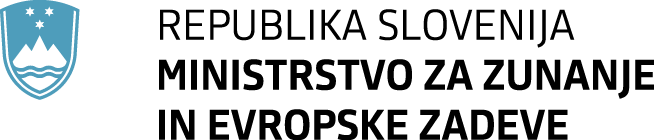 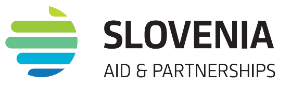   Obrazec št. 7REFERENCE IN IZKUŠNJEPODATKI O PRIJAVITELJICIPOLNO IME      KRATKO IME      URADNI NASLOV      TELEFON      E-NASLOV      SPLETNA STRAN      DAVČNA ŠTEVILKA      MATIČNA ŠTEVILKA      ŠTEVILKA TRANSAKCIJSKEGA RAČUNA      BANKA, PRI KATERI JE TRR ODPRT (ime in polni naslov)      PODATKI O ZAKONITEM ZASTOPNIKU PRIJAVITELJICEIME IN PRIIMEK      FUNKCIJA V ORGANIZACIJI      TELEFON      E-NASLOV      PODATKI O VODJI PROJEKTAIME IN PRIIMEK      FUNKCIJA V ORGANIZACIJI (če je vodja partnerstva zunanji ali pogodbeni sodelavec, to navedite)      TELEFON      E-NASLOV      VKLJUČENOST PODIZVAJALKEPrijaviteljica lahko sodeluje s podizvajalko, ki jo navede v nadaljevanju. Podizvajalka je nevladna organizacija - NVO, ki izvede eno aktivnost. Podizvajalka ni lokalna nevladna organizacija v partnerskih državah, ki jih mora izbrana strateška partnerica vključiti v vse aktivnosti, ki jih izvaja v teh državah. Prijaviteljica lahko vključi do skupno največ 1 (eno) podizvajalko.Ali bo prijaviteljica v izvajanje aktivnosti vključila podizvajalko? (podčrtati ustrezni odgovor)DANEPODATKI O PODIZVAJALKIPOLNO IME      KRATKO IME      URADNI NASLOV      TELEFON      E-NASLOV      SPLETNA STRAN      IZVAJANJE AKTIVNOSTIPrijaviteljica navede, kdo bo izvajal posamezne aktivnosti. Če v prijavi nastopa sama, navede svoj naziv pri vseh aktivnostih. Če sodeluje s podizvajalko, navede naziv podizvajalke pri aktivnosti, ki jo bo izvajala. Prijaviteljica mora izvajati vsaj eno aktivnost.SPLOŠNE REFERENCEPrijaviteljica izpolni polja s splošnimi referencami zase in za morebitno podizvajalko. Prvi 4 (štirje) kriteriji (a, b, c in d) štejejo med izločitvene kriterije, skladno z metodologijo za ocenjevanje vlog.a.) Zavezanost k spoštovanju humanitarnih načel in mednarodnega humanitarnega pravab.) Zavezanost k spoštovanju zavez, prednostnih področij in območij ter načel, izhajajočih iz pravnih in strateških dokumentov mednarodnega razvojnega sodelovanja in humanitarne pomoči Republike Slovenijec.) Vključenost lokalne nevladne organizacije pri izvajanju nujnega odziva, rehabilitacije in rekonstrukcije v partnerskih državahPrijaviteljica navede, ali bo v izvajanje aktivnosti nujnega odziva, rehabilitacije in rekonstrukcije v partnerskih državah vključila lokalno nevladno organizacijo.d.) Mreža lokalnih partnerskih organizacij v partnerskih državahPrijaviteljica navede, ali ima v partnerskih državah obstoječo mrežo lokalnih partnerskih organizacij.e.) Število zaposlenih, ki delujejo na področjih mednarodnega razvojnega sodelovanja in humanitarne pomočif.) Izkušnje na področju izvajanja nacionalnih in mednarodnih projektov mednarodnega razvojnega sodelovanja in humanitarne pomoči v partnerskih državahPrijaviteljica navede projekte, ki so bili v preteklih 5 (petih) letih financirani iz proračuna Republike Slovenije, Evropske unije ali mednarodne organizacije in so bili osredotočeni na področje mednarodnega razvojnega sodelovanja in humanitarne pomoči v partnerskih državah. Projektov, financiranih iz zasebnih donacij, prijaviteljica ne navaja. Ločeno tabelo prijaviteljica izpolni za morebitno podizvajalko.g.) Izkušnje vodje projektaPrijaviteljica navede izkušnje vodje projekta z vodenjem projektov s področja mednarodnega razvojnega sodelovanja in humanitarne pomoči v partnerskih državah, financiranih iz proračuna Republike Slovenije, mednarodne organizacije ali Evropske unije v preteklih 5 (petih) letih. Izkušenj vodenja projektov, financiranih iz zasebnih virov, prijaviteljica ne navaja.h.) Sodelovanje z lastno udeležbo Prijaviteljica navede zase ali za podizvajalko, ali bo pri izvedbi posameznih aktivnosti sodelovala z lastno udeležbo v višini vsaj 5 % zneska financiranja ministrstva.i.) Prostovoljno deloPrijaviteljica navede zase ali za podizvajalko, ali bo pri izvedbi posameznih aktivnosti vključila prostovoljno delo.  REFERENCE NA PODROČJU NUJNEGA ODZIVANJA NA KRIZE, REHABILITACIJE IN REKONSTRUKCIJEPrijaviteljica navede podatke tiste izvajalke (prijaviteljice ali podizvajalke), ki bo izvajala aktivnosti na področju nujnega odzivanja, rehabilitacije in rekonstrukcije.a.) Mreža lokalnih organizacij v partnerskih državahPrijaviteljica navede, s koliko partnerskimi lokalnimi organizacijami ima že vzpostavljeno mrežo v partnerskih državah, ki so prejemnice uradne razvojne pomoči po klasifikaciji OECD DAC (prijaviteljice ali podizvajalke). Za vzpostavljeno partnerstvo se šteje sodelovanje z lokalno organizacijo v zadnjih 5 (petih) letih v okviru izvedbe projekta mednarodnega razvojnega sodelovanja in humanitarne pomoči, financiranega iz sredstev proračuna Republike Slovenije, Evropske unije ali mednarodne organizacije. Prav tako se za partnersko lokalno organizacijo šteje mrežna organizacija, ki je z vodilnim partnerjem ali podizvajalcem povezana v okviru mreže enakih organizacij oz. predstavlja njeno lokalno pisarno / organizacijo. Dodatno navede, v koliko prioritetnih državah mednarodnega razvojnega sodelovanja in humanitarne pomoči ima vzpostavljena partnerstva.b.) Izkušnje na področju zagotavljanja nujnega odziva humanitarne pomočiPrijaviteljica navede projekte zagotavljanja nujnega odziva humanitarne pomoči v partnerskih državah (prijaviteljice ali podizvajalke), ki so bili v preteklih 5 (petih) letih financirani iz proračuna Republike Slovenije, Evropske unije ali mednarodne organizacije. Navede lahko tudi do 2 (dva) projekta (vsak v vrednosti nad 10.000 EUR) zagotavljanja nujnega odziva, v kolikor je financiranje zanje pridobila iz zasebnih virov. Navede zgolj tiste projekte, za katere je sredstva pridobila sama, četudi je izvedbo v nadaljevanju deloma prepustila lokalnemu partnerju.c.) Izkušnje na področju izvajanja nacionalnih in mednarodnih projektov na področju rehabilitacije in rekonstrukcijePrijaviteljica navede projekte (prijaviteljice ali podizvajalke), ki so bili v preteklih 5 (petih) letih financirani iz proračuna Republike Slovenije, Evropske unije ali mednarodne organizacije in so bili osredotočeni na področje rehabilitacije in rekonstrukcije v partnerskih državah. Projektov, financiranih iz zasebnih virov, prijaviteljica / podizvajalka ne navaja.REFERENCE NA PODROČJU POVEZOVANJA Z ZASEBNIM SEKTORJEMPrijaviteljica navede podatke tiste izvajalke (prijaviteljice ali podizvajalke), ki bo izvajala aktivnosti na področju povezovanja z zasebnim sektorjem.a.) Izkušnje na področju povezovanja z zasebnim sektorjem pri izvajanju projektovPrijaviteljica navede projekte s področja mednarodnega razvojnega sodelovanja in humanitarne pomoči v partnerskih državah (prijaviteljice ali podizvajalke), ki so bili v preteklih 5 (petih) letih financirani iz proračuna Republike Slovenije, Evropske unije ali mednarodne organizacije in je v njihovo izvedbo vključila zasebni sektor v materialni, finančni ali storitveni obliki. Projektov financiranih iz zasebnih virov ne navaja.b.) Izkušnje na področju povezovanja z zasebnim sektorjem pri zagotavljanju nujne humanitarne pomočiPrijaviteljica navede projekte zagotavljanja nujne humanitarne pomoči (prijaviteljice ali podizvajalke), ki so bili v preteklih 5 (petih) letih financirani iz proračuna Republike Slovenije, Evropske unije ali mednarodne organizacije in je v njihovo izvedbo vključil zasebni sektor v materialni, finančni ali storitveni obliki. Navede lahko tudi do 2 (dva) projekta, financirana iz zasebnih virov.  c.) Izkušnje na področju povezovanja z zasebnim sektorjem pri zagotavljanju aktivnosti rehabilitacije in rekonstrukcijePrijaviteljica navede projekte zagotavljanja aktivnosti (prijaviteljice ali podizvajalke), ki so bili v preteklih 5 (petih) letih financirani iz proračuna Republike Slovenije, Evropske unije ali mednarodne organizacije in je v njihovo izvedbo vključila zasebni sektor v materialni, finančni ali storitveni obliki. Navede lahko tudi do 2 (dva) projekta, financirana iz zasebnih virov.Kraj in datumŽig Ime in priimek odgovorne osebe(izpolnite z velikim tiskanimi črkami)Podpis odgovorne osebePodročjeNujno odzivanje, rehabilitacija in rekonstrukcijaSodelovanje z zasebnim sektorjemIzvajalkaZavezanost k spoštovanju humanitarnih načel in mednarodnega humanitarnega prava(podčrtati ustrezen odgovor)Zavezanost k spoštovanju humanitarnih načel in mednarodnega humanitarnega prava(podčrtati ustrezen odgovor)Prijaviteljica (ustrezno navesti):                DA            NEPodizvajalka (ustrezno navesti):                DA            NEZavezanost k spoštovanju zavez, prednostnih področij in območij ter načel, izhajajočih iz pravnih in strateških dokumentov mednarodnega razvojnega sodelovanja in humanitarne pomoči Republike Slovenije (podčrtati ustrezen odgovor)Zavezanost k spoštovanju zavez, prednostnih področij in območij ter načel, izhajajočih iz pravnih in strateških dokumentov mednarodnega razvojnega sodelovanja in humanitarne pomoči Republike Slovenije (podčrtati ustrezen odgovor)Prijaviteljica (ustrezno navesti):                DA            NEPodizvajalka (ustrezno navesti):                DA            NEVključenost lokalne nevladne organizacije(podčrtati ustrezen odgovor)Vključenost lokalne nevladne organizacije(podčrtati ustrezen odgovor)Nujno odzivanje, rehabilitacija in rekonstrukcija          DA            NEMreža lokalnih partnerskih organizacij v partnerskih državah(podčrtati ustrezen odgovor)Mreža lokalnih partnerskih organizacij v partnerskih državah(podčrtati ustrezen odgovor)Nujno odzivanje, rehabilitacija in rekonstrukcija          DA            NEŠtevilo zaposlenih pri prijaviteljici in podizvajalki(navesti število zaposlenih, ki so v delovnem razmerju s prijaviteljico ali podizvajalko in vsaj 50 % delujejo na področju MRS in HP)Število zaposlenih pri prijaviteljici in podizvajalki(navesti število zaposlenih, ki so v delovnem razmerju s prijaviteljico ali podizvajalko in vsaj 50 % delujejo na področju MRS in HP)Prijaviteljica (ustrezno navesti):      Podizvajalka (ustrezno navesti):      Prijaviteljica:      (Ustrezno navesti)Prijaviteljica:      (Ustrezno navesti)Prijaviteljica:      (Ustrezno navesti)Prijaviteljica:      (Ustrezno navesti)Prijaviteljica:      (Ustrezno navesti)LetoNaziv projektaFinancerDržava izvajanjaPodročje (zdravstvo, izobraževanje, dostop do pitne vode in sanitarnih storitev, ozaveščanje, ipd.)Podizvajalka:      (Ustrezno navesti)Podizvajalka:      (Ustrezno navesti)Podizvajalka:      (Ustrezno navesti)Podizvajalka:      (Ustrezno navesti)Podizvajalka:      (Ustrezno navesti)LetoNaziv projektaFinancerDržava izvajanjaPodročje (zdravstvo, izobraževanje, dostop do pitne vode in sanitarnih storitev, ozaveščanje, ipd.)Vodja projekta:      (ustrezno navesti)Vodja projekta:      (ustrezno navesti)Vodja projekta:      (ustrezno navesti)Vodja projekta:      (ustrezno navesti)Vodja projekta:      (ustrezno navesti)LetoNaziv projekta FinancerDržava izvajanjaPodročje (zdravstvo, izobraževanje, dostop do pitne vode in sanitarnih storitev, ozaveščanje, ipd.)Sodelovanje z lastno udeležbo v višini vsaj 5 %(podčrtati ustrezen odgovor)Sodelovanje z lastno udeležbo v višini vsaj 5 %(podčrtati ustrezen odgovor)Nujno odzivanje, rehabilitacija in rekonstrukcija          DA            NESodelovanje z zasebnim sektorjem          DA            NEVključitev prostovoljnega dela(podčrtati ustrezen odgovor)Vključitev prostovoljnega dela(podčrtati ustrezen odgovor)Nujno odzivanje, rehabilitacija in rekonstrukcija          DA            NESodelovanje z zasebnim sektorjem          DA            NEMreža lokalnih partnerskih organizacij v partnerskih državah:       (ustrezno navesti)(navesti število partnerskih organizacij)Mreža lokalnih partnerskih organizacij v partnerskih državah:       (ustrezno navesti)(navesti število partnerskih organizacij)Število partnerskih držav, kjer ima prijaviteljica / podizvajalka lokalne partnerske organizacije:Število držav v okviru prednostnih geografskih območij, kjer ima prijaviteljica / podizvajalka lokalne partnerske organizacije:Prijaviteljica / podizvajalka      (ustrezno navesti)Prijaviteljica / podizvajalka      (ustrezno navesti)Prijaviteljica / podizvajalka      (ustrezno navesti)Prijaviteljica / podizvajalka      (ustrezno navesti)Prijaviteljica / podizvajalka      (ustrezno navesti)LetoNaziv projektaFinancerDržava izvajanjaPodročje nujnega odziva (zdravstvo, prehrana, zatočišča, ranljive družbene skupine ipd.)Prijaviteljica / podizvajalka:      (ustrezno navesti)Prijaviteljica / podizvajalka:      (ustrezno navesti)Prijaviteljica / podizvajalka:      (ustrezno navesti)Prijaviteljica / podizvajalka:      (ustrezno navesti)Prijaviteljica / podizvajalka:      (ustrezno navesti)LetoNaziv projekta FinancerDržava izvajanja (Štejejo tudi projekti rehabilitacije v RS, namenjeni prebivalcem partnerskih držav)Področje rehabilitacije in rekonstrukcije (psihosocialna pomoč, pomoč ranljivim družbenim skupinam, izobraževanje, izgradnja infrastrukture po krizah.)Prijaviteljica / podizvajalka:      (ustrezno navesti)Prijaviteljica / podizvajalka:      (ustrezno navesti)Prijaviteljica / podizvajalka:      (ustrezno navesti)Prijaviteljica / podizvajalka:      (ustrezno navesti)Prijaviteljica / podizvajalka:      (ustrezno navesti)LetoNaziv projektaFinancerDržava izvajanjaPodročje sodelovanja z zasebnim sektorjem (finančna vključenost, delo, storitev ipd.)Prijaviteljica / podizvajalka: (Ustrezno navesti)Prijaviteljica / podizvajalka: (Ustrezno navesti)Prijaviteljica / podizvajalka: (Ustrezno navesti)Prijaviteljica / podizvajalka: (Ustrezno navesti)Prijaviteljica / podizvajalka: (Ustrezno navesti)LetoNaziv projektaFinancerDržava izvajanjaPodročje sodelovanja z zasebnim sektorjem (finančna vključenost, delo, storitev ipd.)LetoNaziv aktivnostiFinancerPodročje aktivnosti (delavnica, seminar, kampanja, ipd.)